Sreda, 8. 4. 2020, športni danŠportni dan: AtletikaDanes sam ali v družbi domačih izvedi športni dan.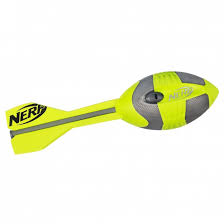 Preizkusi se v metu predmeta: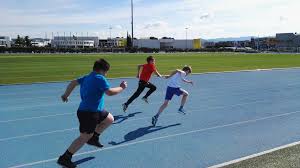 Teku okrog hiše, njive …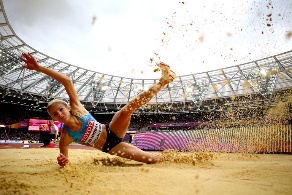 Skoku v daljino z zaletom, lahko kaj preskočiš ipd.Izmeri razdalje z metrom:Če ti kdo pomaga in imate doma dolg meter, lahko izmeriš razdaljo 60 m, ki jo pretečemo za atletski mnogoboj in zapišeš čas teka.ŽELIM TI USPEŠEN DAN, PREDVSEM PA …BODI DOMA!!!Tvoja učiteljica.met skoktekmčas